Приложение 1 Кроссворд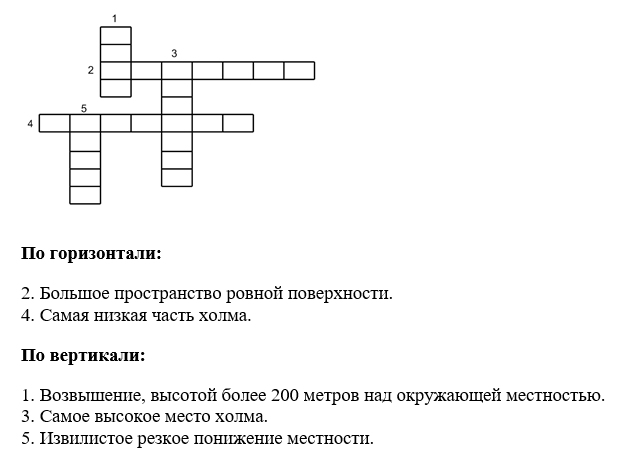 Ответы 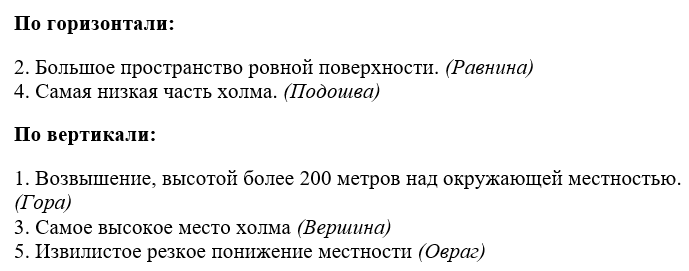 Приложение 2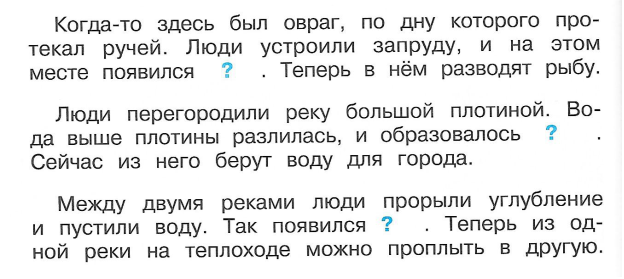 Приложение 3Подчеркни названия естественных водоёмов одной чертой, искусственных водоёмов – двумя чертами.Океан, пруд, озеро, река, канал, море, водохранилище.